NÁRODNÁ RADA SLOVENSKEJ REPUBLIKY	VIII. volebné obdobieČíslo: CRD-1325/2022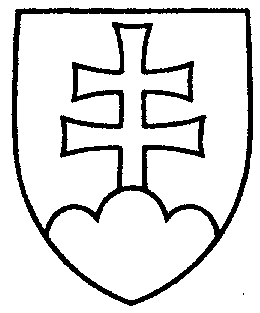 1638UZNESENIENÁRODNEJ RADY SLOVENSKEJ REPUBLIKYz 27. septembra 2022k návrhu poslankýň Národnej rady Slovenskej republiky Vladimíry Marcinkovej, Romany Tabák, Jany Bittó Cigánikovej, Anny Záborskej, Evy Hudecovej a Zuzany Šebovej na vydanie zákona, ktorým sa dopĺňa zákon č. 576/2004 Z. z. o zdravotnej starostlivosti, službách súvisiacich s poskytovaním zdravotnej starostlivosti a o zmene a doplnení niektorých zákonov v znení neskorších predpisov (tlač 1049)		Národná rada Slovenskej republiky	po prerokovaní uvedeného návrhu zákona v druhom a treťom čítaní	s c h v a ľ u j enávrh poslankýň Národnej rady Slovenskej republiky Vladimíry Marcinkovej, Romany Tabák, Jany Bittó Cigánikovej, Anny Záborskej, Evy Hudecovej a Zuzany Šebovej na vydanie zákona, ktorým sa dopĺňa zákon č. 576/2004 Z. z. o zdravotnej starostlivosti, službách súvisiacich s poskytovaním zdravotnej starostlivosti a o zmene a doplnení niektorých zákonov v znení neskorších predpisov, v predloženom znení.     Boris  K o l l á r   v. r.    predsedaNárodnej rady Slovenskej republikyOverovatelia:Peter  D o b e š   v. r. Jana  V a ľ o v á   v. r.